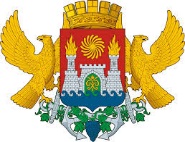 Администрация городского округа с внутригородским делением «город Махачкала»Муниципальное бюджетное общеобразовательное учреждение«Средняя общеобразовательная школа №53»_______________________________________________________________367025, ege200653@yandex.ru, Махачкала пос. ТуралиКому: Врио начальника полковник полиции Джабраилову А.Р.Информация о проведенных мероприятиях антинаркотической направленности в МБОУ СОШ№53       В целях профилактики наркомании и привлечения несовершеннолетних к участию в противодействии незаконному обороту наркотиков, с 12 по 19 марта текущего года, в 5-11 классах, совместно с инспектором ПДН, социальным педагогом были проведены беседы на тему: «Сообщи, где торгуют смертью». Ребятам рассказано о гибельной опасности  наркомании, о проявлении бдительности и принятия участия в проведении акции, и,  если они что либо знают о незаконной продаже или распространении наркотических веществ, обязательно  сообщить об этом.       В целях получения оперативно-значимой информации о лицах, употребляющих или распространяющих наркотические, психотропные и одурманивающие вещества было проведено родительское собрание на эту тему. 18 марта 2019 года была проведена акция «Сообщи, где торгуют смертью». В фойе школы вывешен ящик для получения анонимной информации, листовки с телефоном доверия. Директор МБОУ СОШ№53                                                   Ахмедханова Б.А. 